You try!  Use formulas below to find the exact value of each.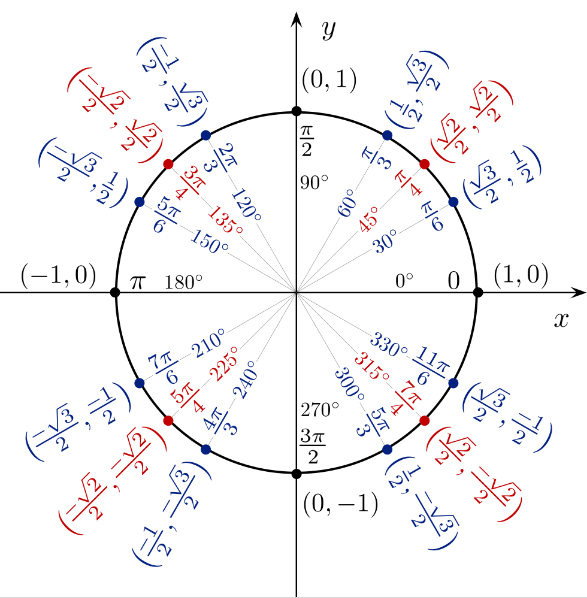 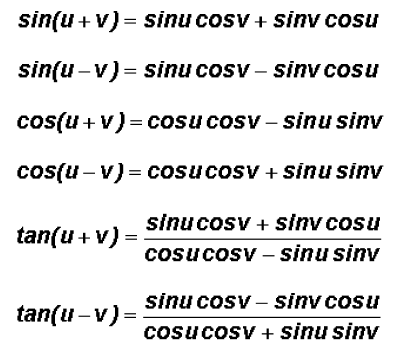  sin 105°cos 75° tan 15°